Pesterzsébet, 2017. október 1.Takaró Tamás, esperesA vonzó JézusLectio: János evangéliuma 12, 17-32“A sokaság azért, amely ő vele vala, mikor kihívta Lázárt a koporsóból és feltámasztotta őt a halálból, bizonyságot tőn. Azért is méne ő elébe a sokaság, mivel hallá, hogy ezt a csodát mívelte vala.Mondának azért a farizeusok egymás között: Látjátok-é, hogy semmit sem értek? Ímé, mind e világ ő utána megy. Néhány görög is vala azok között, akik felmenének, hogy imádkozzanak az ünnepen: Ezek azért a galileai Bethsaidából való Filephez menének, és kérék őt, mondván: Uram, látni akarjuk a Jézust. Megy vala Filep és szóla Andrásnak, és viszont András és Filep szóla Jézusnak. Jézus pedig felele nékik, mondván: Eljött az óra, hogy megdicsőíttessék az embernek Fia. Bizony, bizony mondom néktek: Ha a földbe esett gabonamag el nem hal, csak egymaga marad; ha pedig elhal, sok gyümölcsöt terem. Aki szereti a maga életét, elveszti azt; és aki gyűlöli a maga életét e világon, örök életre tartja meg azt. Aki nékem szolgál, engem kövessen; és ahol én vagyok, ott lesz az én szolgám is: és aki nékem szolgál, megbecsüli azt az Atya. Most az én lelkem háborog; és mit mondjak? Atyám, ments meg engem ettől az órától. De azért jutottam ez órára. Atyám, dicsőítsd meg a te nevedet! Szózat jöve azért az égből: Meg is dicsőítettem, és újra megdicsőítem.A sokaság azért, amely ott állt és hallotta vala, azt mondá, hogy mennydörgött; mások mondának: Angyal szólt néki.Felele Jézus és monda: Nem én érettem lőn e szó, hanem ti érettetek. Most van e világ kárhoztatása; most vettetik ki e világ fejedelme: És én, ha felemeltetem e földről, mindeneket magamhoz vonszok.”Alapige: János evangéliuma 12, 32Jézus mondja: “És én, ha felemeltetem e földről, mindeneket magamhoz vonszok.”Kedves Testvérek! János evangéliumát olvassuk a napi igeolvasásunkban, és ahogy haladunk előre az igeolvasásban, elérkezünk egészen oda, amit a napokban olvastunk, illetve olvasunk, amikor jól érezhető módon egyre sűrűsödnek az események és érezhetően nő a feszültség, nőnek az indulatok Jézus Krisztus körül. Mind a tizenkettedik rész, mind a tizenharmadik rész is már a golgotai eseményeknek a közelsége légkörében történteket örökíti meg. Jézus bevonul Jeruzsálembe. Vele van a halálból feltámasztott Lázár is. Tömeg van körülötte, óriási tömeg. Van, aki hozsannázva ünnepel, mert Jézusban a várva várt királyt látja megérkezni. Ránéz Jézusra és azt mondja: Végre, akit olyan régóta vártunk, hogy a római világbirodalomban megalázott életünkből kimentesen bennünket, itt a király. Másokat éppen ennek a bevonulásnak a kapcsán a forradalom szele ér el. És úgy érzik, hogy az a sok megaláztatás, ami összegyűlt bennük, most forrpontra érkezik, és most már csak egy lobbanás kéne, egy szikra, és a forradalom elvégezné a maga dolgát. Ott vannak a tömegben azok, akik várják ennek a szikrának a kipattanását. Mária ugyanakkor csendben megkeni drága kenettel Jézus lábát, ami egyáltalán nem illik ezeknek a napoknak az eseményébe, a forrongó, lázongó, mozgalmas tömegjelenetekbe. Nem is érti senki, a tanítványok csodálkoznak, Júdás megbotránkozik, Jézus pedig azt mondja: „A temetésemre tette el ezt a kenetet.” Milyen csöndes mondat ez! Milyen nehéz megérteni egy ilyen hatalmas lázongó, forrongó tömegben egy ilyen mozdulatot. Mennyire más! De Jézus tökéletesen tudja, hogy mit csinál Mária, amikor megkeni a lábait, könnyeivel öntözi, és hajával törli. Aztán vannak, akiket a csoda vitt akkor az utcára, az a csoda, hogy Jézus feltámasztotta Lázárt. Arra mindenki kíváncsi, hogy néz ki egy ember, aki halott volt és most itt jár köztünk. Tudták ugyanis Lázárról, hogy negyednapos halott volt, szaga volt. És azt mondják, hogy jön majd Jézussal együtt. Azt meg kellene nézni, nagy látvány lesz! Sokan ezért mentek ki akkor az utcára, és lettek részesei annak a mozgó, forrongó, nagy tömegnek.A politikai és a vallási vezetők amikor meglátták ezt a hatalmas tömeget megrettentek, és kimondanak maguk közt beszélgetve egy nagyon fontos mondatot: Íme az egész világ Ő utána megy, akármit is csinálunk. És ezek az egyházi és politikai zsidó vezetők arra gondoltak, hogy ebből a forrongásból őrült nagy baj lesz. Róma ide fog küldeni egy légiót, leveri és elpusztítja az embereket, mint oly sokszor megtette már, mikor lázongtak valamelyik tartományban a világbirodalmon belül emberek és népek. Mit szól majd Róma, mit szól majd a nagy politika mindahhoz, ami itt most történik Jeruzsálemben? Aztán a híradás beszél a tömegben néhány imádkozni akaró görögről is, akik feltűnnek és odamennek Jézus egyik tanítványához Filephez, és azt mondják: „Uram, látni akarjuk Jézust!” Figyeljétek meg, hogy milyen érdekesen hangzanak el egyik mondat a másik után: „Íme az egész világ Ő utána megy.” Aztán megjelennek görögök egy másik világból, és azt mondják: „Látni akarjuk Jézust.” Aztán olvassuk, hogy a tanítványok egyszer az imádkozni elvonuló Jézusnak utána mennek, mert óriási tömeg keresi, és mondják Jézusnak: „Gyere már elő, mert mindenki Téged keres.” A világ Őutána megy, látni akarjuk Jézust, mindenki Őt keresi. A tömeg tele van Jézus várással.Kedves Testvérek, mindezekre válaszul mondja el Jézus azt a mondatot, ami az alapigénk: „Ha én felemeltetem e földről, akkor mindeneket magamhoz vonzok.” Ímé Jézus válasza, hogy mind e világ utánamegy, hogy látni akarjuk Jézust, hogy mindenki Téged keres. Így válaszol Jézus: „Ha én felemeltetem e földről, mindeneket magamhoz vonzok.” A farizeusok roppant keserűek és szomorúak, a diagnózisuk pedig így szól: „E világ mind Őutána megy.” És mintegy válaszul erre a diagnózisra megjelennek a görögök. Tényleg megjelenik a világ a görögök képében is. Egy idegen világ, a kultúra egyik bölcsője, a demokrácia bölcsője, a filozófia bölcsője, egyszer csak megjelennek Jeruzsálemben azzal az igénnyel, hogy: „Látni akarjuk Jézust”. Megy a világ, mintha valami hallatlan erővel vonzaná őket Jézus. És emlékeztetlek benneteket a karácsonyi történetre, amikor jönnek a napkeleti bölcsek a világ képviseletében. Vonzza őket valami. Ők egy csillag után mennek, de belső vonzásuk van és mennie kell a világnak Jézushoz, a megszületetthez. Hadd emlékeztesselek benneteket egy szerecsen komornyikra, aki Afrika képviseletében megy, és kezében a Bibliával a bárányról olvas. „Ki ez?” És akit odaküld Isten Lelke, elkezd beszélni neki Jézusról. Jönnek napkeletről, jönnek Afrikából, jönnek a görögök, mert Jézus nem a zsidóké. Jézus a világé. Az egész világé. „Mindenki Téged keres.” „Látni akarják Jézust.” „Az egész világ utána megy.” Sorban olvassuk a János evangéliumában ezeket a megrendítő vallomásokat. Kedves Testvérek, úgy elgondolkoztam rajta, hogy igaz ez ma is? Mindenki Jézust keresi? Látni akarja Őt a világ? Vagy ez csak akkor volt, és ott volt igaz? Úgy néz ki Európa, mint aki Jézus után megy? Úgy néz ki Európa, mint amelyikben Jézust akarják látni? Úgy néz ki, mint amelyik Jézust keresi, mert találkozni akar Vele? Hogy kell érteni ezt? Igaz ez ma is? Akik nem jöttek el templomba, nyilvánvaló módon nem akarják látni Jézust. Nem mennek utána. Nem keresik. Nem érdekli őket. Semmijük nem mozdul Jézus felé. Hogy lehet ilyet mondani? És vajon ez a XXI. századi Európában és Magyarországon érvényes? Ha érvényes hogyan érvényes? Vagy szemérmesen lépjünk át rajta, és ilyesmin ne gondolkozzunk. Kedves Testvérek! Igenis az emberek keresik Jézust, látni akarják, találkozni akarnak Vele, csak ma már a legtöbben nem tudják. Aki ebben a világban szeretetet keres, az Istent keresi. Mert senkiről nincs megírva csak az Istenről: „az Isten szeretet.” Akik vágyva vágyakoznak a szeretet után Istent keresik. Nem tudják, hogy az Isten szeretet, pedig meg van írva. És aki találkozik Istennel, átéli. És már fennen mondja ő is tovább, mert megtapasztalta, hogy az Isten szeretet. Mindenki Téged keres. Mindenki Téged akar látni. Mindenkinek Rád van vágyódása. Mindenkit vonzasz. Mert aki ebben világban szeretetet keres, és ki nem, az nem tudja, tőlünk kellene megtudnia, hogy Istent keresi. Aki ebben a világban örömöt keres, és ki nem keresi, az Istent keresi. Mert meg van írva: „teljes öröm van Tenálad.” Egyedül Istenről van megírva. Istennél teljes öröm van. Amit az emberek vágyva vágyódnak és kívánnak, és nem tudják, hogy tulajdonképpen mi és miként, mi is az, és hogy lehet az enyém, de szeretnék örvendező életet élni, az mind Istent keresi. Nem tudja, hogy hova menjen. Elindult ma reggel a kocsmába. Örömöt keres. Hanyatt dőlve nézi a televíziót. Örömöt keres. Nem tudja, hogy teljes öröm csak Istennél van, Istent keresi. De mi tudjuk! Aki tele van békétlenséggel az élete, a sorsa miatt, békességre vágyik. Mi tudjuk Jézus azt mondta: „Az én békességemet adom, és nem úgy, ahogy ez a világ, ezért ne nyugtalankodjatok, és ne féljetek.” Mindenki Istent keresi. Csak nem tudja. Tőlünk kéne megtudniuk. „Mindenki Téged keres.” Testvérek, a görögök Jézus tanítványához, Filephez mentek, keresték Jézust. Kérésüket megfogalmazták: „Látni akarjuk Jézust.” Milyen érdekes, nem azt mondják, hogy hallani akarjuk Jézust. Hanem azt mondják: „Látni akarjuk Jézust.” Mi hívő emberek tudjuk azt, hogy: „A hit hallásból van, a hallás pedig Isten igéjéből.” Aki nem hallgatja Isten igéjét, soha nem lesz hívő emberré. Akkor ezek miért nem hallgatni akarták Jézust? Ugye amikor mi találkozunk valakivel, és valami kis rezdülést vagy kifejezést jelez nekünk, és azt jelzi, hogy ő tulajdonképpen Jézusra kíváncsi, elkezdjük neki mondani a keresztény leckéinket. De ma gondolkozzunk el ezen, hogy a dolog nem így kezdődik. És most annyi időre álljunk meg, hogy gondold már végig, hogy mi vonzott téged először be egy templomba? Segítek: Ki? Mert ez úgy szokott lenni ám Testvérek, hogy egyszer csak valakin, valakiben meglátjuk, hogy nem tudom mitől, nem tudom miként, de ez valahogy más. És ez a mássága, ez kívánatos. Ezt mondja az ige „a Krisztus jó illatának”.Kedves Testvérek! Hogy Jézus él-e, van-e, azt rajtunk akarják meglátni az emberek. Nem a szánkból akarják hallani, ahhoz értünk, hanem meg akarják látni rajtunk. Mi hitelesítjük Jézust, és mi hiteltelenítjük Jézust. Kihez mennek a görögök? Jézus egy tanítványához, Filephez. Jézus tanítványához mennek. „Látni akarjuk Jézust.” Nem hallani, látni. Rendszerint úgy mennek el emberek életükben először templomba, hogy hallják, hogy előtte valakiben már látták Jézust, és vonzó volt. Látni láttam, most már szeretném őt magát hallani. Már láttam benned Jézust: a szemedben, a mosolyodban, a türelmedben, a reagálásaidban, az alázatodban, a szeretetedben, az örömödben. Már láttam, és most már szeretném hallani Jézust. A legtöbb ember így kerül először templomba. És a legtöbb embert így tartjuk távol a templomtól. Semmi nem árulkodik az életünkben arról, ahogy ott leolvashatja valaki idegenként, hogy Jézus tényleg van, hogy ez a Jézus tényleg él, hogy ez nem mese. Hallani akkor akarják Jézust az emberek, ha látták. És hogyha arról beszélünk, hogy az európai kereszténység hol tart, és egyáltalán Európa hol tart Testvérek, az azért áll ott, ahol áll, azért tart ott, ahol tart, mert hiába akarják látni az újabb és újabb születő görögök, az újabb és újabb születő pogányok – mert mindnyájan görögnek születünk, meg pogánynak, meg istentelennek – és csak rajtunk láthatják meg Jézust, hogy majd hallani is akarják Őt.Amikor látják valakin, hogy van és él, hogy átformál, hogy kívánatossá tesz emberi életeket, akikkel jó együtt lenni, akik látták, hogy valóban létezik, azok most már akarják is hallani. És akkor már nem énrám, és nem éntőlem akarják. Testvérek, a világ igénye felénk az, mint Jézus tanítványai felé, hogy: „Látni akarjuk Jézust!” Ábrázolódjon valamiképpen ki rajtam, lássák meg rajtam. Ez a mi nagy keresztény felelősségünk, mindannyiunké. Látható legyen Jézus az életemben, hogy van. Hogy nem keresztény leckét mondunk fel. Úgyis megérzik az emberek. Mert ez a dolga, mondja. Ő így gondolja, csak nem látszik rajta semmi. Mindenben pont olyan, mint én. Látni Jézust.Kedves Testvérek, itt most egy mellékvágányra térek ki, mert időről időre könyveket adnak a kezünkbe. Időről időre különös dolgokat olvasunk emberekről, akik azt mondják, hogy látták Jézust. Mondják azt is, hogy láttuk Máriát. Meg Isten tudja kiket még. Én bevallom őszintén, amikor valaki nekem ilyesmikről beszél, azért nem foglalkozok vele különösen, mert tudom, hogy ilyen nincs. Pontosabban van, de nem azt látja, akiről beszél. Lesz itt majd ősszel egy sorozat, egy evangelizáció, erről fogok beszélni öt estén át a gazdag és Lázár története kapcsán, hogy: Mi van a test halála után? Hogy van-e átjárás? Hogy van-e lélekvándorlás? Hogy van a lélek visszajövetele? Visszahívható-e egy elhalt szelleme, lelke vagy nem? Erről fogunk beszélni öt estén át. Kedves Testvérek! Számomra az izgalmas kérdés, amikor valaki azt mondja, hogy ő látta Jézust. És most nem akarok ennek a részleteibe belemenni, mert sok mindenről szeretnék beszélni, de az időm rövid. Csak hadd mondjak annyit, hogy a János evangéliumában Jézus azt mondja: „Én az én Atyámhoz megyek, és többé nem láttok engem.” Ezért valljuk a hitvallásban, hogy Jézus mennybe ment, és ott ül az Atya Isten jobbján. Ott ül. Nem jön-megy. Majd jön az utolsó ítéletre. Senki nem láthatja Jézust. Nincsenek Jézus látomások. Az ördög kiszolgál persze bennünket. De az ördög szolgál ki. Isten határt von. Jézus kimondja: „Többé engem nem láttok.” Nem Jézust látja, aki azt mondja, hogy Jézust látja, mert Jézus azt mondja, hogy nem. Ilyen egyszerű.Aki Jézust akarja látni, annak Isten válasza mi vagyunk. Mi, az övéi. Mi vagyunk Jézus válasza. A világ látni akarja Jézust. A férjed látni akarja? A feleséged, a gyereked, az unokád, a barátod látni akarja Jézust? Te vagy a láthatás. Ha valaki látni akarja Jézust, annak Isten téged mutatna. Ez a Jézus az összes ilyen felé forduló léleknek összefoglaló válaszként ezt mondja: „Én mindenkit magamhoz vonzok.” Ez a világ teli van különböző vonzásokkal, amikről most nem beszélek: a pénz elképesztő vonzása, a szexualitás elképesztő vonzása, a képi világ megjelenésének hihetetlen vonzása. És akkor Jézus azt mondja: „Én vagyok, aki mindeneket magamhoz vonzok, amikor felemeltetem.” Ez azt jelenti Testvérek mindenek előtt, hogy bármilyen vonzásból ki tud hozni Jézus. Aki az alkohol vonzásában él, ki tudja hozni. Aki a házasságtörés vonzásában él, ki tudja hozni. Aki bármiben fogoly és annak a vonzásában él, aki bármihez oda van kötve, és onnan nem tud kimozdulni. „Magamhoz vonzok mindeneket.” Jézus vonzása ebben a világban a legerősebb vonzás. Ezért nincs reménytelen élet, nincs reménytelen eset, nincs reménytelen ember, nincs reménytelen állapot, mert van egy erőteljesebb vonzás minden vonzásnál. Bármilyen mélységekbe lehúzó vonzásnál van egy csodálatos, felfelé vivő, mindennél erősebb vonzás, és ez Jézusé. Olyan vonzása volt Jézusnak, hogy azt kérdezték: „Kicsoda ez?”. Engednek neki a természet erői, a betegség, a halál, az ördögök, a gonosz lelkek. Kicsoda ez? Mi árad ebből a Jézusból? És ez a Jézus azt mondta: „Én a bűnösök barátja vagyok.” Olyan Jézusunk van, hogy nem tudunk elsüllyedni annyira, hogy ki ne tudna vonzani, emelni bennünket bárhonnan. Nincs az a keserűség, reménytelenség, mélység és bukás, megkötözöttség és szégyen, félelem és kétségbeesés. Semmi. „És ha én felemeltetem, mindeneket magamhoz vonzok.”Kedves Testvérek! Azzal fejezem be, hogy olyasmi ez, hogy egy képpel éljek, mint egy mágnes. Amit egy erős mágnes magához vonz, az előbb utóbb maga is mágneses lesz. Szeretnél vonzó ember lenni? Szeretnéd, ha szeretnének? Hát persze! Kedves Testvérek! Aki az életével Jézushoz közel megy, az jézusi erőket vesz Jézustól, és maga is vonzani fog Jézushoz. Jézusivá leszünk. „Elváltozunk” - ahogy mondja az ige. Ma a hirdetett igében Jézus vonz magához. Ha közel mersz menni Hozzá az egész életeddel, vonzó ember leszel. Különben elmagányosodsz, egyedül maradsz. Nem azért, mert a világ rossz, hanem mert nem vagy kívánatos, nem vagy vonzó. Csak te vagy, amid van. Nincs az a több, ami megjelenhet az életedben, amire kíváncsiak az emberek, amire szomjasak. Ilyenné pedig akkor leszel, ha Jézus vonzásában élsz. Te is Jézushoz vonzó ember leszel. Engedd, hogy vonjon magához egészen Jézus, hogy áldásul lehess a tiéidnek. Imádkozzunk!Ámen!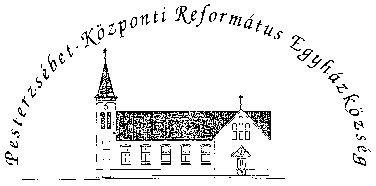 Pesterzsébet-Központi Református Egyházközség1204 Budapest, Ady E. u. 81.Tel/Fax: 283-0029www.pkre.hu   1893-2017